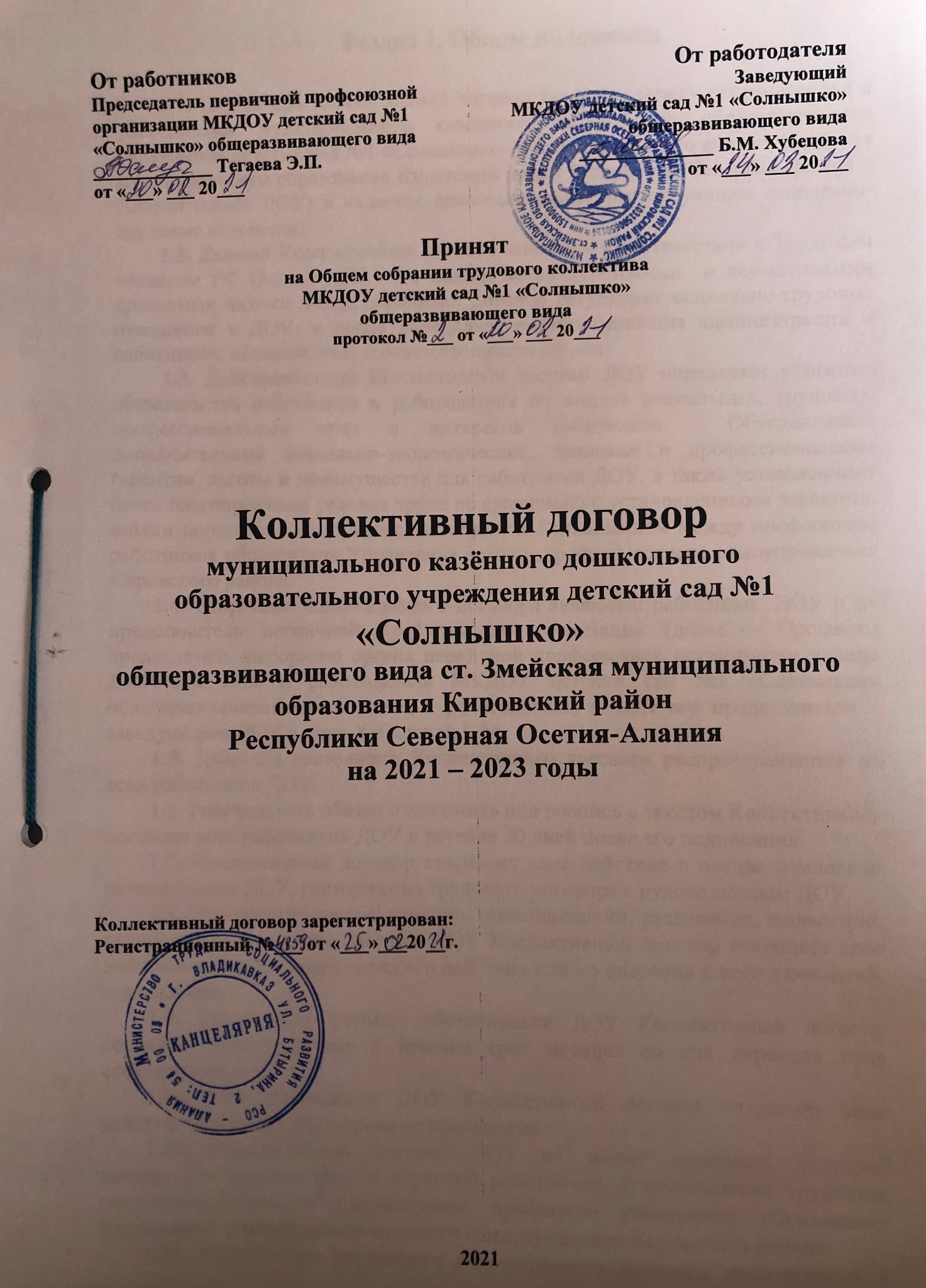 Раздел 1. Общие положения1.1. Настоящий Коллективный договор заключен между работодателем и работниками муниципального казённого дошкольного образовательного учреждения детский сад №1 «Солнышко» общеразвивающего вида ст. Змейская муниципального образования Кировский район Республики Северная Осетия – Алания (далее ДОУ) и является правовым актом, регулирующим социально-трудовые отношения. 1.2. Данный Коллективный договор заключен в соответствии с Трудовым кодексом РФ (далее – ТК РФ), иными законодательными  и нормативными правовыми актами. Представленный договор регулирует социально-трудовые отношения в ДОУ, а также определяет взаимоотношения администрации и работников, обязательства и ответственность сторон.  1.3. Действительный Коллективный договор ДОУ определяет взаимные обязательства работников и работодателя по защите социальных, трудовых, профессиональных прав и интересов работников.  Обуславливает дополнительные социально-экономические, правовые и профессиональные гарантии, льготы и преимущества для работников ДОУ, а также устанавливает более благоприятные условия труда по сравнению с установленными законами, иными нормативными правовыми актами и Соглашением между профсоюзом работников образования Управления администрации местного самоуправления Кировского района. 1.4. Сторонами Коллективного договора являются: работники  ДОУ и их представитель первичной профсоюзной организации (далее – Профком) председатель выборного органа первичной профсоюзной организации в лице Дзагоевой Л.В. и работодатель МКДОУ детский сад №1 «Солнышко» общеразвивающего вида (далее – работодатель) в лице его представителя – заведующего ДОУ в лице Хубецовой Б.М 1.5. Действия настоящего Коллективного договора распространяются на всех работников ДОУ. 1.6. Работодатель обязан ознакомить под роспись с текстом Коллективного договора всех работников ДОУ в течение 30 дней после его подписания.1.7. Коллективный договор сохраняет свое действие в случае изменения наименования ДОУ, расторжения трудового договора с руководителем ДОУ.1.9. При реорганизации: слиянии, присоединении, разделении, выделении, преобразовании, изменении типа ДОУ Коллективный договор сохраняет свое действие в течение всего срока его действия или до внесения в него изменений, дополнений.1.9. При смене формы собственности ДОУ Коллективный договор сохраняет свое действие в течение трех месяцев со дня перехода прав собственности.1.10. При ликвидации ДОУ Коллективный договор сохраняет свое действие в течение всего срока ее проведения. 1.10. Коллективный договор ДОУ не может содержать условий, снижающих уровень прав и гарантий работников, установленный трудовым законодательством и Соглашением профсоюза работников образования Управления администрации местного самоуправления Кировского района. 1.11. Регистрация настоящего Коллективного договора производится в Министерстве труда и социального развития РСО - Алания.1.12. В течение срока действия Коллективного договора ни одна из сторон не вправе прекратить в одностороннем порядке выполнение принятых на себя обязательств.1.13. В течение срока действия Коллективного договора стороны вправе вносить в него дополнения и изменения на основе взаимной договоренности без созыва Общего собрания работников в установленном законом порядке (ст.44 ТК РФ). Вносимые изменения и дополнения в текст Коллективного договора не могут ухудшать положение работников по сравнению с законодательством Российской Федерации, Республики Северная Осетия – Алания и положениями прежнего Коллективного договора.1.14. Все спорные вопросы по толкованию и реализации положений данного Коллективного договора решаются обеими сторонами.1.15. В соответствии с действующим законодательством работодатель или лицо, его представляющее, несет ответственность за уклонение от участия в переговорах, нарушение или невыполнение обязательств, принятых в соответствии с Коллективным договором, не предоставление информации, необходимой для проведения коллективных переговоров и осуществления контроля за соблюдением коллективного договора, другие противоправные действия (бездействия).  1.16. Стороны этого Коллективного договора обязуются проводить обсуждение итогов выполнения Коллективного договора на Общих собраниях работников ДОУ не реже двух раз в год.  1.17. Спланированный Коллективный договор признает исключительное право администрации на планирование, управление и контроль, за организацией учебно-воспитательного процесса, организацию повышения квалификации работающих, обеспечение их занятости, совершенствование оплаты и условий труда.1.18. Работодатель обязуется обеспечить гласность содержания и выполнения условий содержания Коллективного договора.1.19. Настоящий Коллективный договор вступает в силу с момента его подписания сторонами  и действует на период 2018 - 2020 включительно, не более трёх лет со дня подписания.          1.20. Любая из сторон имеет право направить другой стороне предложение о заключении нового Коллективного договора или о продлении действующего на срок до трех лет, которое осуществляется в порядке, аналогичном порядку внесения изменений и дополнений в Коллективный договор.       1.21. Для подведения итогов выполнения Коллективного договора стороны обязуются проводить их обсуждение на собрании работников трудового коллектива не реже одного раза в год.Раздел 2. Социальное партнёрство и координация действий сторон Коллективного договора2.1. В целях развития социального партнерства стороны обязуются:2.1.1. Строить свои взаимоотношения на основе принципов социального партнерства, коллективно-договорного регулирования социально-трудовых отношений, государственно-общественного управления образованием, соблюдать определенные настоящим договором обязательства и договоренности.2.1.2. Проводить взаимные консультации (переговоры) по вопросам регулирования трудовых правоотношений, обеспечения гарантий социально-трудовых прав работников, совершенствования локальной нормативной правовой базы и другим социально значимым вопросам.  2.1.3. Обеспечивать участие представителей другой стороны Коллективного договора в работе своих руководящих органов при рассмотрении вопросов, связанных с содержанием Коллективного договора и его выполнением. Предоставлять другой стороне полную, достоверную и своевременную информацию о принимаемых решениях, затрагивающих социальные, трудовые, профессиональные права и интересы работников.2.1.4.  Использовать возможности переговорного процесса с целью учета интересов сторон, предотвращения коллективных трудовых споров и социальной напряженности в коллективе работников ДОУ. 2.2. Работодатель обязуется:2.2.1. Предоставлять Профкому по его запросу информацию о численности, составе работников, условиях оплаты труда, объеме задолженности по выплате заработной платы, показателях по условиям и охране труда, планированию и проведению мероприятий по массовому сокращению численности (штатов) работников  (увольнение 10 и более процентов работников в течение 90 календарных дней) и другую информацию. 2.2.2.  Привлекать членов Профкома для осуществления контроля за правильностью расходования фонда оплаты труда, в том числе фонда стимулирования, внебюджетного фонда. 2.2.3.  Обеспечивать:учет мнения Профкома при  установлении или изменении условий, оплаты труда и иных условий в сфере социально-трудовых отношений, подготовке предложений по изменению типа ДОУ;участие Профкома в работе Коллегиальных органов управления ДОУ: Управляющем совете, Методическом совете, Общем собрании родителей и родительский комитет, Общем собрании трудового коллектива и Педагогический совет. Также по вопросам принятия локальных нормативных актов, содержащих нормы трудового права и затрагивающих интересы работников, так и относящихся к деятельности ДОУ в целом;осуществление мероприятий по внесению изменений и дополнений в устав ДОУ в связи с изменением типа ДОУ с обязательным участием работников, включая закрепление в уставе порядка принятия решения о назначении представителя работников (члена Профкома) казённого учреждения членом Управляющего совета.2.2.4. Своевременно выполнять предписания надзорных и контрольных органов и представления профсоюзных органов по устранению нарушений законодательства о труде, иных нормативных правовых актов, содержащих нормы трудового права.   2.3. Взаимодействие работодателя с выборным органом первичной профсоюзной организации осуществляется посредством:2.3.1. учета мотивированного мнения Профкома в порядке, установленном статьями 372 и 373 ТК РФ;2.3.2. согласования (письменного) при принятия решений заведующим ДОУ с Профкомом после проведения взаимных консультаций в целях достижения единого мнения сторон.2.4. С учетом мнения профкома производится:2.4.1. установление системы оплаты труда работников, включая порядок стимулирования труда педагогам в ДОУ (ст. 144 ТК РФ);2.4.2. принятие правил внутреннего трудового распорядка (ст. 190 ТК РФ);   2.4.3. составление графиков сменности (ст. 103 ТК РФ);   2.4.4. установление сроков выплаты заработной платы работникам (ст. 136 ТК РФ);  2.4.5. привлечение к сверхурочным работам (ст. 99 ТК РФ); привлечение к работе в выходные и нерабочие праздничные дни (ст. 113 ТК РФ);2.4.6.    установление очередности предоставления отпусков (ст. 123 ТК РФ);  2.4.7. принятие решений о режиме работы в период отмены образовательного и воспитательного процесса по санитарно-эпидемиологическим, климатическим и другим основаниям (ст. 100 ТК РФ);2.4.8. принятие решения о временном введении режима неполного рабочего времени при угрозе массовых увольнений и его отмены (ст. 180 ТК РФ);2.4.9. определение форм подготовки работников и дополнительного профессионального образования работников, перечень необходимых профессий и специальностей (ст. 196 ТК РФ);2.4.10. определение сроков проведения специальной оценки условий труда (ст. 22 ТК РФ);2.4.11. формирование аттестационной комиссии в ДОУ (ст. 82 ТК РФ);2.4.12. формирование комиссии по урегулированию споров между участниками образовательных отношений;2.4.13. принятие локальных нормативных актов ДОУ, закрепляющих нормы профессиональной этики педагогических работников;изменение условий труда (ст. 74 ТК РФ). 2.5.	С учетом мотивированного мнения Профкома производится расторжение трудового договора с работниками, являющимися членами Профсоюза, по следующим основаниям:2.5.1. сокращение численности или штата работников ДОУ (статьи 81, 82, 373 ТК РФ);2.5.2. несоответствие работника занимаемой должности или выполняемой работе вследствие недостаточной квалификации, подтвержденной результатами аттестации (статьи 81, 82, 373 ТК РФ);2.5.3. неоднократное неисполнение работником без уважительных причин трудовых обязанностей, если он имеет дисциплинарное взыскание (статьи 81, 82, 373 ТК РФ);2.5.4. повторное в течение одного года грубое нарушение устава ДОУ (п. 1 ст. 336 ТК РФ);2.5.6. совершение работником, выполняющим воспитательные функции, аморального проступка, несовместимого с продолжением данной работы (п. 8 ч. 1 статьи 81 ТК РФ);2.5.7. применение, в том числе однократное, методов воспитания, связанных с физическим и (или) психическим насилием над личностью воспитанника (п. 2 ст. 336 ТК РФ).2.6.	По согласованию с профкомом производится:2.6.1. установление перечня должностей работников с ненормированным рабочим днем (ст. 101 ТК РФ);2.6.2. представление к присвоению почетных званий (ст. 191 ТК РФ);2.6.3. представление к награждению отраслевыми наградами и иными наградами (ст. 191 ТК РФ);2.6.4. установление размеров повышенной заработной платы за вредные и (или) опасные и иные особые условия труда (ст. 147 ТК РФ);   2.6.5. установление размеров повышения заработной платы в ночное время (ст. 154 ТК РФ);2.6.6. установление, изменение размеров выплат стимулирующего характера (статьи 135, 144 ТК РФ);    2.6.7. распределение премиальных выплат и использование фонда экономии заработной платы (статьи 135, 144 ТК РФ).2.7. Профком обязуется:2.7.1. Способствовать реализации настоящего Коллективного договора, сохранению социальной стабильности в трудовом коллективе, укреплению трудовой дисциплины, строить свои взаимоотношения с работодателем на принципах социального партнерства.2.7.2. Разъяснять работникам положения Коллективного договора. 2.7.3. Представлять, выражать и защищать социальные, трудовые, профессиональные права и интересы работников – членов Профсоюза ДОУ в муниципальных и других органах, в комиссии по трудовым спорам и суде. Представлять во взаимоотношениях с работодателем интересы работников, не являющихся членами Профсоюза, в случае, если они уполномочили профком представлять их интересы и перечисляют ежемесячно денежные средства из заработной платы на счет первичной профсоюзной организации. 2.7.4. Осуществлять контроль за:выполнением работодателем норм трудового права, условий настоящего Коллективного договора;охраной труда в ДОУ;правильностью и своевременностью предоставления работникам отпусков и их оплаты;правильностью ведения и хранения трудовых книжек работников, за своевременностью внесения в них записей, в том числе при установлении квалификационных категорий по результатам аттестации работников;соблюдением порядка аттестации педагогических работников ДОУ, проводимой в целях подтверждения соответствия занимаемой должности;своевременным назначением и выплатой работникам пособий по обязательному социальному страхованию (совместно с комиссией по социальному страхованию);правильностью расходования фонда оплаты труда, в том числе фонда стимулирования, экономии фонда оплаты труда, средств, полученных от приносящей доход деятельности, и др.2.7.5. Добиваться от работодателя приостановки (отмены) управленческих решений, противоречащих законодательству о труде, охране труда, обязательствам Коллективного договора, соглашениям, принятия локальных нормативных актов без необходимого согласования с профкомом.       2.7.6. Принимать участие в аттестации работников ДОУ на соответствие занимаемой должности, делегируя представителя в состав аттестационной комиссии ДОУ.        2.7.7.  Осуществлять проверку правильности удержания и перечисления на счет первичной профсоюзной организации членских профсоюзных взносов.2.7.8. Информировать членов Профсоюза о своей работе, о деятельности выборных профсоюзных органов.        2.7.9. Организовывать физкультурно-оздоровительную и культурно-массовую работу для членов профсоюза и других работников ДОУ.        2.7.10.  Ходатайствовать о присвоении почетных званий, представлении к наградам работников ДОУ– членов Профсоюза.2.7.11.  Выступать инициатором начала переговоров по заключению Коллективного договора на новый срок за три месяца до окончания срока его действия.2.7.12.   Оказывать членам Профсоюза помощь в вопросах применения трудового  законодательства, разрешения индивидуальных и коллективных трудовых споров.2.7.13. Содействовать предотвращению в ДОУ коллективных трудовых споров при выполнении обязательств, включенных в настоящий Коллективный договор.2.7.14. Организовывать правовой всеобуч для работников ДОУ. 2.7.15. Направлять учредителю (собственнику) ДОУ заявление о нарушении заведующим ДОУ, его заместителями законов и иных нормативных актов о труде, условий Коллективного договора, соглашений с требованием о применении мер дисциплинарного взыскания (ст. 195 ТК РФ).2.7.16.   Совместно с работодателем обеспечивать регистрацию работников  в системе персонифицированного учета в системе государственного пенсионного страхования. Контролировать своевременность представления работодателем в пенсионные органы достоверных сведений о  заработке и страховых взносах работников.2.7.17. Оказывать материальную помощь членам Профсоюза в случаях болезни.2.8. Стороны договорились, что решения по вопросам условий и оплаты труда, изменения их порядка и условий, установления компенсационных, стимулирующих и иных стимулирующих выплат работникам, объема педагогической нагрузки, тарификации принимаются с учетом мнения (по согласованию) профкома. Раздел 3.  Гарантии при заключении, изменении и расторжении трудового договора 3.1. Для работников ДОУ работодателем является данное образовательное учреждение МКДОУ детский сад №1 «Солнышко» общеразвивающего вида в лице Хубецовой Б.М. 3.2.  Трудовой договор с работником заключается на неопределенный срок в письменной форме.Заключение срочного трудового договора допускается в случаях, когда трудовые отношения не могут быть установлены на неопределенный срок с учетом характера предстоящей работы, условий ее выполнения или интересов работника, а также в случаях, предусмотренных законодательством.    При заключении срочного трудового договора работодатель обязан указать обстоятельства, послужившие основанием для его заключения.3.3. Условия трудового договора, ухудшающие положение работников по сравнению с трудовым законодательством Республики Северная Осетия – Алания, Соглашением Управления образования администрации местного самоуправления Кировского района, настоящим Коллективным договором являются не действительными. 3.4. До подписания трудового договора работодатель обязан ознакомить работника под роспись с Уставом ДОУ, Правилами внутреннего трудового распорядка, Коллективным договором, локальными нормативными актами, непосредственно связанными с трудовой деятельностью работника, а также с принимаемыми впоследствии локальными нормативными актами, непосредственно связанными с их трудовой деятельностью.3.5. Работодатель не вправе требовать от работника выполнения работы, не обусловленной трудовым договором. Условия трудового договора не могут ухудшать положение работника по сравнению с действующим трудовым законодательством. 3.6. В трудовой договор включаются обязательные условия, указанные в статье 57 ТК РФ, в том числе установленный педагогическим работникам объем педагогической нагрузки, условия оплаты труда, включая размеры ставок заработной платы, окладов (должностных окладов) работников, повышающих коэффициентов к ставкам (окладам), выплат компенсационного и стимулирующего характера. 3.7. При включении в трудовой договор дополнительных условий не допускается ухудшение положения работника по сравнению с условиями, установленными трудовым законодательством и иными нормативными правовыми актами, содержащими нормы трудового права. А также Соглашением Управления образования администрации местного самоуправления Кировского района, локальными нормативными актами и настоящим  Коллективным договором.Изменение определенных сторонами условий трудового договора, в том числе перевод на другую работу, производится только по письменному соглашению сторон трудового договора, за исключением случаев, предусмотренных ч. 2 и 3 ст.72.2 и ст. 74 ТК РФ.Временный перевод педагогического работника на другую работу в случаях, предусмотренных  ч. 3 ст. 72.2. ТК РФ, возможен только при наличии письменного согласия работника, если режим временной работы предусматривает увеличение рабочего времени работника по сравнению с режимом, установленным по условиям трудового договора.3.8. Оговариваемый в трудовом договоре  объем учебной нагрузки педагогического работника  может быть изменен только по соглашению сторон трудового договора, за исключением случаев, предусмотренных законодательством.Высвобождающаяся в связи с увольнением педагогических работников педагогическая нагрузка предлагается, прежде всего, тем педагогическим работникам, нагрузка которых установлена в объеме менее нормы часов за ставку заработной платы.3.9. Испытание при приёме на работу, помимо лиц, указанных в ст.70 ТК РФ, не устанавливается для педагогических работников, имеющих действующую первую или высшую квалификационную категорию.3.10. Заведующий ДОУ в срок не менее чем за два месяца наряду с работниками ставит в известность  Профком об организационных или технологических изменениях условий труда, если они влекут за собой изменение обязательных условий трудовых договоров работников.3.11. В случае отсутствия у работодателя другой работы в период отстранения от работы работника, нуждающегося в соответствии с медицинским заключением во временном переводе на другую работу на срок до четырех месяцев, заработная плата работнику начисляется в размере (не ниже среднего заработка).3.12. В случае, когда по причинам, связанным с изменением организационных или технологических условий труда (ст.74 ТК РФ) работник не согласен работать в новых условиях, работодатель обязан в письменной форме предложить работнику другую имеющуюся у него работу (вакансии) в т.ч. в других местностях.3.13. Работодатель обязан расторгнуть трудовой договор в срок, указанный в заявлении работника о расторжении трудового договора по собственному желанию,  в следующих случаях:переезд работника на новое место жительства;выход на пенсию;необходимость длительного постоянного ухода за ребенком в возрасте старше трех лет;необходимость ухода за больным или престарелым членом семьи;изменение семейного положения работника3.14. Увольнение работника по основанию, предусмотренному п.2 или 3 ч.1 ст.81 ТК РФ, допускается, если невозможно перевести работника с его письменного согласия на другую имеющуюся у работодателя работу, в т.ч. в другой местности.3.15. Прекращение трудового договора с работником по основаниям, предусмотренным п.п. 2, 8, 9, 10 или 13 ч.1 ст.83 ТК РФ допускается, если невозможно перевести работника с его письменного согласия на другую имеющуюся у работодателя работу, в т.ч. в другой местности.3.16. Работодатель обязуется:3.16.1. Уведомлять Профком в письменной форме о сокращении численности или штата работников не позднее, чем за два месяца до его начала, а в случаях, которые могут повлечь массовое высвобождение, не позднее,  чем за три месяца до его начала (ст.82 ТК РФ). Уведомление должно содержать проекты приказов о сокращении численности или штатов, список сокращаемых должностей и работников, перечень вакансий, предполагаемые варианты трудоустройства.3.16.2. Работникам, получившим уведомление об увольнении по п.1 и п.2 ст. 81 ТК РФ, предоставлять свободное от работы время не менее 2 часов в неделю для самостоятельного поиска новой работы с сохранением заработной платы.3.16.3. Увольнение членов Профсоюза по инициативе работодателя в связи с ликвидацией ДОУ (п. 1 ст. 81 ТК РФ) и сокращением численности или штата (п. 2 ст. 81 ТК РФ), в том числе в связи с проведением оптимизационных мероприятий, производить с учетом мнения (вариант: по согласованию) профкома (ст.82 ТК РФ).3.17. При сокращении численности или штата работников и при равной производительности труда и квалификации преимущественное право на оставление на работе наряду с основаниями, установленными частью 2 ст.179 ТК РФ, имеют работники:имеющие более длительный стаж работы в данном ДОУ;имеющие почетные звания, удостоенные ведомственными знаками отличия и Почетными грамотами;применяющие инновационные методы работы;совмещающие работу с обучением, если обучение (профессиональная подготовка, переподготовка, повышение квалификации) обусловлено заключением дополнительного договора между работником и работодателем или является условием трудового договора;которым до наступления права на получение пенсии (по любым основаниям) осталось менее трех лет;одинокие матери и отцы, воспитывающие детей до 16 лет;родители, имеющие ребенка – инвалида в возрасте до 18 лет;председатели первичных профсоюзных организаций.молодые специалисты, имеющие трудовой стаж менее одного года;3.18. Допускается увольнение женщины в связи с истечением срока трудового договора в период ее беременности, если трудовой договор был заключен на время исполнения обязанностей отсутствующего работника. Невозможно с письменного согласия женщины перевести ее до окончания беременности на другую имеющуюся у работодателя работу, в т.ч. в другой местности, которую женщина может выполнять с учетом ее состояния здоровья. 3.19. Работникам, высвобожденным из ДОУ в связи с сокращением численности или штата, гарантируется после увольнения сохранение возможности пользоваться на правах работников ДОУ услугами культурных, медицинских, спортивно-оздоровительных, дошкольных образовательных учреждений.3.20. Порядок и размеры возмещения расходов работникам, связанных со служебными командировками, определяются нормативными правовыми актами органа местного самоуправления (ч.3 ст.168 ТК РФ).Раздел 4. Рабочее время и время отдыха4.1. Стороны при регулировании вопросов рабочего времени и времени отдыха работников пришли к соглашению о том, что:4.1.1. В соответствии с требованиями трудового законодательства и иных нормативных правовых актов, содержащих нормы трудового права, а также соглашений, режим рабочего времени и времени отдыха работников ДОУ определяется настоящим Коллективным договором, Правилами внутреннего трудового распорядка, иными локальными нормативными актами, трудовыми договорами, расписанием ННОД, графиками работы (графиками сменности), согласованными с Профкомом. 4.1.2. В соответствии с законодательством Российской Федерации для педагогических работников ДОУ ДО устанавливается сокращенная продолжительность рабочего времени – не более 36 часов в неделю за одну ставку заработной платы (должностного оклада).  4.1.3.  Рабочее время, состоящее из нормируемой части и части рабочего времени, не имеющей четких границ, устанавливается Правилами внутреннего трудового распорядка, настоящим Коллективным договором, графиком сменности, иными локальными актами и личными планами работников.4.1.4.  Для руководящих работников, работников из числа административно-хозяйственного, учебно-вспомогательного и обслуживающего персонала ДОУ устанавливается нормальная продолжительность рабочего времени - 40 часов в неделю.4.1.5. Заведующий должен ознакомить педагогических работников до ухода в очередной отпуск с их педагогической нагрузкой в письменном виде.4.1.6. В случае  изменения объёма педагогической нагрузки  заведующий обязан письменно уведомить педагогического работника не позднее, чем за два месяца до момента изменения нагрузки и внести соответствующие изменения в трудовой договор с работником (дополнительное соглашение к трудовому договору). 4.1.7. Объем педагогической  нагрузки воспитателей и других педагогических работников больше или меньше нормы часов за ставку заработной платы устанавливается только с их письменного согласия.4.1.8. Предоставление педагогической работы лицам, выполняющим  помимо основной работы в ДОУ, включая заведующего. Учитывая мнение Профкома, а также при условии, если педагогические работники, для которых данное ДОУ является местом основной работы, могут быть обеспечены педагогической нагрузкой по своей специальности в объеме не менее чем на ставку заработной платы.4.1.9. Педагогическая нагрузка педагогическим работникам, находящимся в отпуске по уходу за ребенком до достижения им возраста трех лет либо ином отпуске, устанавливается при ее распределении на общих основаниях, а затем передается для выполнения другим педагогическим работникам на период нахождения указанных работников в соответствующих отпусках.4.1.10. Педагогическая нагрузка на выходные и нерабочие праздничные дни не планируется.4.1.11. Уменьшение или увеличение педагогической нагрузки педагогических работников в течение года по сравнению с нагрузкой, оговоренной в трудовом договоре  или приказе заведующего ДОУ, возможны только по взаимному согласию сторон и по инициативе работодателя в случаях:уменьшения количества часов по учебным планам и программам, сокращения количества групп;восстановления (по решению суда) на работе работника, ранее выполнявшего эту педагогическую нагрузку;возвращения на работу работника, прервавшего отпуск по уходу за ребенком до достижения им возраста трех лет, или после окончания этого отпуска;выхода работника из длительного отпуска (сроком до 1 года).   В случаях для изменения педагогической нагрузки по инициативе работодателя согласие работника не требуется.4.1.12. В ДОУ  неполный рабочий день или неполная рабочая неделя устанавливаются в следующих случаях:по соглашению между работником и работодателем;по просьбе беременной женщины, одного из родителей (опекуна, попечителя, законного представителя), имеющего ребенка в возрасте до 14 лет (ребенка-инвалида до восемнадцати лет), а также лица, осуществляющего уход за больным членом семьи в соответствии с медицинским заключением. 4.1.13. Работа в выходные и нерабочие праздничные дни запрещена. Привлечение работников ДОУ к работе в выходные и нерабочие праздничные дни допускается только в случаях, предусмотренных ст.113 ТК РФ, с их письменного согласия по письменному распоряжению работодателя.Работа в выходной и нерабочий праздничный день оплачивается в двойном размере в порядке, предусмотренном ст.153 ТК РФ.  По желанию работника ему может быть предоставлен другой день отдыха.   В этом случае работа в нерабочий праздничный день оплачивается в одинарном размере, а день отдыха оплате не подлежит. 4.1.14. Привлечение работников ДОУ к выполнению работы, не предусмотренной трудовым договором, должностными инструкциями, допускается только по письменному распоряжению работодателя, с письменного согласия работника и с дополнительной оплатой в порядке, предусмотренном ст.151 ТК РФ. 4.1.15. Вопрос нахождения или отсутствия работников (отдельных работников) на своих рабочих местах в случае простоя (временной приостановки работы по причинам экономического, технологического, технического или организационного характера) решается заведующим ДОУ с учетом мнения профкома.4.1.16. Женщинам, как работающим в сельской местности,  устанавливается 36-часовая рабочая неделя. При этом заработная плата выплачивается в том же размере, что и при полной продолжительности еженедельной работы (40 часов). 4.2. Стороны подтверждают: 4.2.1. Предоставление ежегодных основного и дополнительных  оплачиваемых отпусков осуществляется, как правило, в летний период  в соответствии с графиком отпусков, утверждаемым  работодателем по согласованию с профкомом, не позднее, чем за две недели до наступления календарного года с учетом необходимости обеспечения нормальной работы ДОУ и благоприятных условий для отдыха работников.4.2.2. Разделение отпуска, предоставление отпуска по частям, перенос отпуска полностью или частично на другой год работодателем может осуществляться с согласия работника и профкома.4.2.3. Отзыв работника из отпуска осуществляется по письменному распоряжению работодателя только с согласия работника и выборного профсоюзного органа. 4.2.4. По соглашению сторон трудового договора, а также, при наличии финансовых возможностей денежные суммы, приходящиеся на часть неиспользованного отпуска, превышающую 28 календарных дней, могут быть предоставлены в виде компенсации за неиспользованный отпуск. 4.2.5. Оплата отпуска производится не позднее, чем за три дня до его начала.4.2.6. Ежегодный отпуск переносится на другой срок  по соглашению между работником и работодателем в случаях, предусмотренных законодательством, в том числе, если работнику своевременно не была произведена оплата за время этого отпуска либо работник был предупрежден о времени начала отпуска позднее, чем за две недели до его начала. При этом работник имеет право выбора новой даты начала отпуска.4.2.7. График отпусков составляется на каждый календарный год и доводится до сведения всех работников.4.2.8. В случае предоставления педагогическим работникам ежегодного отпуска за первый год работы до истечения шести месяцев работы его продолжительность соответствует установленной для этих должностей продолжительности отпуска, и оплачиваться в полном объёме.4.2.9. Исчисление продолжительности отпуска пропорционально проработанному времени допускается только в случае выплаты денежной компенсации при увольнении работника. 4.2.10. Педагогические работники ДОУ не реже чем через каждые 10 лет непрерывной педагогической работы имеют право на длительный отпуск сроком до одного года.4.3. Работодатель обязуется:4.3.1. Предоставлять работнику по его письменному заявлению отпуск с сохранением заработной платы (без сохранения заработной платы) в следующих случаях:при рождении ребенка в семье – 140 дней;в случае свадьбы работника (детей работника) - 3 дня;на похороны близких родственников - 3 дня.4.3.2. Предоставлять работнику, имеющему двух или более детей в возрасте до четырнадцати лет, работнику, имеющему ребенка-инвалида в возрасте до восемнадцати лет, одинокой матери, воспитывающей ребенка в возрасте до четырнадцати лет, отцу, воспитывающему ребенка в возрасте до четырнадцати лет без матери ежегодные дополнительные отпуска без сохранения заработной платы в удобное для них время продолжительностью до 14 календарных дней.4.3. Работодатель обеспечивает педагогическим работникам возможность отдыха и приема пищи в рабочее время. Время для отдыха и питания для других работников устанавливается Правилами внутреннего трудового распорядка и не должно быть менее 30 минут (ст.108 ТК РФ).4.4. Профком обязуется предоставлять работодателю мотивированное мнение (вариант: согласование) при принятии локальных нормативных актов, регулирующих вопросы рабочего времени и времени отдыха работников, с соблюдением сроков и порядка, установленных статьей 372 ТК РФ.Раздел 5. Оплата труда и нормы труда   5.1. В целях повышения социального статуса работников образования, престижа педагогической профессии стороны договорились приоритетным направлением на период действия Коллективного договора считать неуклонное повышение и улучшение условий оплаты труда работников ДОУ, в том числе проведение своевременной индексации их заработной платы,  осуществление мер по недопущению и ликвидации задолженности по заработной плате. 5.2. Стороны подтверждают:5.2.1. Оплата труда работников ДОУ осуществляется в соответствии с законодательством Российской Федерации, Республики Северная Осетия – Алания и АМС муниципального образования Кировский район Республики Северная Осетия – Алания. При реализации принципа финансирования с учетом разделения фонда оплаты труда на базовую (включая компенсационные выплаты) и стимулирующую части в зависимости от квалификации работников, сложности выполняемой работы, специфики деятельности ДОУ, количества, качества, эффективности труда. 5.2.2. Порядок и условия оплаты труда работников, в том числе компенсационных выплат и выплат стимулирующего характера, из бюджетных средств и средств, полученных от приносящей доход деятельности, регулируются Положением об оплате труда работников ДОУ, утверждаемым работодателем  по согласованию  с профкомом. 5.2.3. Размеры и условия осуществления иных стимулирующих выплат устанавливаются Положением о выплатах стимулирующего характера в ДОУ,  регламентирующим  периодичность,  основания для начисления и размеры иных стимулирующих выплат работникам, утверждаемым работодателем по согласованию с профкомом.5.2.4. При разработке и внесении изменений в Положение об оплате труда работников  ДОУ условия, порядок и размеры оплаты их труда, в том числе размеры компенсационных и стимулирующих выплат, не должны быть ухудшены по сравнению с предусмотренными в Положении об оплате труда  работников муниципальных  образовательных учреждений.5.2.5. При изменении типа ДОУ, системы, условий, порядка и размеров оплаты труда заработная плата работников ДОУ (без учета премий и иных стимулирующих выплат) не может быть ниже заработной платы (без учета премий и иных стимулирующих выплат), выплачиваемой до этих изменений, при условии сохранения объема должностных обязанностей работников и выполнения ими работ той же квалификации.5.2.6. Месячная заработная плата работника, отработавшего за этот период норму рабочего времени и выполнившего нормы труда (трудовые обязанности), не может быть ниже размера минимальной заработной платы. Месячная оплата труда работников не ниже минимальной заработной платы пропорционально отработанному времени  осуществляется в рамках каждого трудового договора, в т.ч. заключенного о работе на условиях совместительства. Оплата сверхурочной работы в заработной плате работника при доведении ее до минимальной заработной платы не учитываются.               5.2.7. При разработке и утверждении в ДОУ показателей и критериев эффективности работы в целях осуществления стимулирования качественного труда работников учитываются принципы:размер вознаграждения работника должен определяться на основе объективной оценки результатов его труда (принцип объективности);работник должен знать, какое вознаграждение он получит в зависимости             от результатов своего труда (принцип предсказуемости);вознаграждение должно быть адекватно трудовому вкладу каждого работника в результат деятельности всего ДОУ, его опыту и уровню квалификации (принцип адекватности);вознаграждение должно следовать за достижением результата (принцип своевременности);правила определения вознаграждения должны быть понятны каждому работнику (принципы доступности, справедливости);принятие решений о выплатах и их размерах должны осуществляться             по согласованию с выборным органом первичной профсоюзной организации (принцип прозрачности).   5.2.8. Оплата труда работников, занятых на работах с вредными и (или) опасными условиями труда, производится по результатам аттестации рабочих мест. Специальной оценки условий труда в повышенном размере по сравнению с тарифными ставками (окладами), установленными для различных видов работ с нормальными условиями труда. При этом размер повышения оплаты труда работникам, занятым на таких работах, не может быть менее 15% тарифной ставки (оклада), установленной для работ с нормальными условиями труда.До проведения в установленном порядке специальной оценки условий труда работникам, занятым на тяжелых работах, работах с вредными и опасными условиями труда, выполняющим работу, включенную в Перечни работ с неблагоприятными условиями труда, утвержденные приказом Гособразования СССР от 20.08.1990 № 579, устанавливается компенсационная выплата в размере 15% тарифной ставки (оклада).         Работодатель с учетом мнения профкома устанавливает конкретные размеры доплат всем работникам, занятым на работах, предусмотренных указанными Перечнями, если в установленном порядке не дано заключение о полном соответствии рабочего места, на котором выполняется работа, включенная в Перечни, требованиям безопасности.         Конкретный размер выплаты работнику определяется в зависимости от продолжительности его работы в неблагоприятных условиях труда.          Установленные работнику размеры и (или) условия повышенной оплаты труда на тяжелых работах, работах с вредными и опасными и иными особыми условиями труда не могут быть отменены без проведения специальной оценки условий труда при определении полного соответствия рабочего места, на котором выполняется работа, требованиям безопасности.5.2.9. Каждый час работы в ночное время оплачивается в полуторном размере. Ночным считается время с 22 часов до  6 часов.5.2.10. Сверхурочная работа оплачивается за первые два часа работы в полуторном размере, за последующие часы – в двойном размере. 5.2.11. Работникам (в том числе работающим по совместительству), выполняющим в ДОУ наряду со своей основной работой, определенной трудовым договором, дополнительную работу по другой профессии (должности) или исполняющему обязанности временно отсутствующего работника без освобождения от своей основной работы, производятся компенсационные выплаты (доплаты) за совмещение профессий (должностей), расширение зон обслуживания, увеличение объема работы или исполнение обязанностей временно отсутствующего работника, размеры которых определяются по соглашению сторон трудового договора. 5.2.12. На заработную плату работников, осуществляющих работу на условиях внутреннего и внешнего совместительства, работников, замещающих отсутствующих педагогических работников, в том числе на условиях почасовой оплаты за фактически отработанное время, работников из числа административно-управленческого и учебно-вспомогательного персонала, ведущих педагогическую работу, начисляются соответствующие компенсационные и стимулирующие выплаты. 5.2.13. Выплаты по повышающим коэффициентам за квалификационную категорию (стаж педагогической работы), высшее профессиональное образование являются обязательными. 5.2.14. Переработка рабочего времени воспитателей, помощников воспитателей, вследствие неявки сменяющего работника или родителей является сверхурочной работой, оплачиваемой в повышенном размере: за первые два часа работы в полуторном размере, за последующие часы – в двойном размере (ст.152 ТК РФ).5.2.15. Оплата труда педагогических работников в период отмены образовательного, воспитательного процесса по санитарно-эпидемиологическим, климатическим и другим основаниям производится из расчета заработной платы, установленной при тарификации, предшествующей периоду, с которым связана эта отмена.         5.2.16. Работникам, награжденными ведомственными наградами (в т.ч. медалями, почетными званиями, отраслевыми нагрудными знаками и другими наградами) устанавливается повышающий коэффициент к оплате за фактическую нагрузку в размере 500 рублей. 5.2.17. Экономия фонда оплаты труда направляется на установление иных стимулирующих выплат, премирование, оказание материальной помощи работникам, что фиксируется в локальных нормативных актах (положениях) ДОУ.  5.2.18. Выплата заработной платы работникам в соответствии со ст.136 ТК РФ осуществляется не реже чем каждые полмесяца.  Дни выдачи заработной платы – 15 каждого месяца и 2 числа нового месяца.         5.2.19. В случае задержки выплаты заработной платы на срок более 15 дней или выплаты заработной платы не в полном объеме, работник имеет право приостановить работу на весь период до выплаты задержанной суммы, известив об этом работодателя в письменной форме. При этом он не может быть подвергнут дисциплинарному взысканию.5.2.20. Работодатель обязан возместить работнику, вынужденно приостановившему работу в связи с задержкой выплаты заработной платы на срок более 15 дней, не полученный им заработок за весь период задержки, а также средний заработок за период приостановления им исполнения трудовых обязанностей.5.2.21. При нарушении установленного срока выплаты заработной платы, оплаты отпуска, выплат при увольнении и других выплат, причитающихся работнику, в том числе в случае приостановки работы, ему причитается денежная компенсация в размере одного процента  от невыплаченных в срок сумм за каждый день задержки, начиная со следующего дня после установленного срока выплаты заработной платы по день фактического расчета включительно (ст. 236 ТК РФ).5.2.22. Изменение условий оплаты труда, предусмотренных Трудовым договором, осуществляется при наличии следующих оснований:при присвоении квалификационной категории – со дня вынесения решения аттестационной комиссией;при изменении (увеличении) стажа работы в ДОУ;при присвоении почетного звания – со дня присвоения почетного звания уполномоченным органом.5.2.23. Работодатель ежемесячно ознакамливает работников с лицевыми счетами, включающие информацию о составных частях причитающейся заработной платы за соответствующий период, размерах и основаниях произведенных удержаний, а также об общей денежной сумме, подлежащей выплате. В лицевых счетах каждого работника отражаются суммы начисленных в его пользу страховых взносов в Пенсионный фонд РФ за соответствующий период. Форма лицевого счёта утверждается работодателем с учетом мнения Профкома.5.2.24. Заработная плата выплачивается непосредственно в ДОУ перечисляется на указанный работником счет в банке. Изменение банка, через который работники получают заработную плату, без согласия и личного заявления работников не допускается.     5.3. Штаты ДОУ формируются с учетом установленной предельной наполняемости групп. Наполняемость групп, установленная с учетом санитарных правил и норм, является для педагогических работников предельной нормой обслуживания в конкретных группах, за часы работы в которых оплата осуществляется исходя из установленной ставки заработной платы. Раздел 6. Содействие занятости, подготовке и дополнительному профессиональному образованию работников 6.1. Стороны содействуют проведению государственной политики в области занятости, подготовки и дополнительном профессиональном образовании работников, оказания эффективной помощи молодым специалистам в профессиональной и социальной адаптации. 6.2. Стороны договорились:6.2.1. В связи с оптимизацией штатов принимать меры по переподготовке и трудоустройству высвобождаемых работников.  6.2.2.  Разрабатывать меры, предупреждающие массовое сокращение численности работников учреждения.6.2.3. При проведении структурных преобразований в ДОУ не допускаются массовые сокращения работников, принимаются опережающие меры по трудоустройству высвобождаемых работников. Массовым высвобождением работников считается увольнение 10 и более процентов работников в течение 90 календарных дней.6.2.4. Производить дополнительные выплаты увольняемым вследствие оптимизационных мероприятий работникам к сумме выходного пособия за счет средств, полученных от приносящей доход деятельности. 6.2.5. Дополнительное профессиональное образование работников осуществляется не реже 1 раза в 3 года за счет средств ДОУ.6.3. Работодатель обязуется:6.3.1. Направлять педагогических работников на дополнительное профессиональное образование по профилю педагогической деятельности не реже чем один  раз в три года (пп.2 п.5 ст.47 Федерального закона от 29 декабря . № 273-ФЗ «Об образовании в РФ», статьи 196 и 197 ТК РФ). 6.3.2. В случае направления работника для профессионального обучения или  дополнительного профессионального образования сохранять за ним место работы (должность), среднюю заработную плату по основному месту работы и, если работник направляется для повышения квалификации в другую местность, оплачивать ему командировочные расходы (суточные, проезд к месту обучения и обратно, проживание) в порядке и размерах, предусмотренных для лиц, направляемых в служебные командировки в соответствии с документами, подтверждающими фактически произведенные расходы.6.3.3. Предоставлять гарантии и компенсации работникам, совмещающим работу с получением образования в порядке, предусмотренном главой 26 ТК РФ, в том числе работникам, уже имеющим профессиональное образование соответствующего уровня, и направленным на обучение работодателем.6.3.4. Содействовать работнику, желающему пройти профессиональное  обучение по программам профессиональной подготовки, переподготовки, повышения квалификации или дополнительного профессионального образования по программам повышения квалификации  и программам профессиональной переподготовки педагогических работников и приобрести другую профессию.6.3.5. Рассматривать все вопросы, связанные с изменением структуры образовательной организации, ее реорганизацией с участием профкома. 6.3.6. Формы подготовки и дополнительного профессионального образования работников, перечень необходимых профессий и специальностей, сроки определяются работодателем с учетом мнения представительного органа работников не реже 1 раза в три года.6.3.7. При принятии решений об увольнении работника в случае признания его по результатам аттестации несоответствующим занимаемой должности вследствие недостаточной квалификации принимать меры по переводу работника с его письменного согласия на другую имеющуюся у работодателя работу (как вакантную должность или работу, соответствующую квалификации работника, так и вакантную нижестоящую должность или нижеоплачиваемую работу), которую работник может выполнять с учетом его состояния здоровья (часть 3 статьи 81 ТК РФ).Раздел 7. Условия охраны труда и здоровья7. Для реализации права работников на здоровые и безопасные условия труда, внедрение современных средств безопасности труда, предупреждающих производственный травматизм и возникновение профессиональных заболеваний заключается соглашение по охране труда. 7.1. Работодатель:7.1.1. Обеспечивает безопасные и здоровые условия труда при проведении образовательного процесса.  7.1.2. Совместно с профкомом разрабатывает ежегодное соглашение по охране труда, включающее организационные и технические мероприятия по охране труда, затраты на выполнение каждого мероприятия, срок его выполнения, должностное лицо, ответственное за его выполнение.7.1.3. Использует возможность возврата части страховых взносов (до 20%) на предупредительные меры по улучшению условий и охраны труда, предупреждению производственного травматизма в соответствии с приказом Министерства труда и социальной защиты РФ от 10 декабря 2012 г. № 580н.7.1.4. Проводит обучение по охране труда и проверку знаний требований охраны труда работников учреждения не реже 1 раза в три года.7.1.5. Обеспечивает проверку знаний работников ДОУ по охране труда к началу учебного года.7.1.6. Обеспечивает наличие правил, инструкций, журналов инструктажа и других обязательных материалов на рабочих местах.7.1.7. Разрабатывает и утверждает инструкции по охране труда по видам работ и профессиям в соответствии со штатным расписанием и согласовывает их с профкомом.7.1.8. Обеспечивает проведение в установленном порядке работ по специальной оценке условий труда на рабочих местах.7.1.9. Предоставляет гарантии и компенсации работникам, занятым на работах с вредными и (или) опасными условиями труда в соответствии с Трудовым кодексом РФ, иными нормативными правовыми актами, содержащими государственные нормативные требования охраны труда.7.1.10. Обеспечивает работников сертифицированной спецодеждой.   7.1.11. Приказом по ДОУ вводится ответственный по охране труда из числа работающих в ДОУ. Устанавливается стимулирующая часть выплаты (не менее 10% от ставки заработной платы, оклада) работнику ДОУ, на которого приказом заведующего возложены обязанности ответственного за состояние охраны труда ДОУ.  7.1.12. Обеспечивает  за счет средств ДОУ прохождение работниками обязательных предварительных (при поступлении на работу), регулярных  (в течение  трудовой  деятельности) медицинских   осмотров,   профессиональной гигиенической подготовки и аттестации,  выдачу работникам  личных  медицинских  книжек,   внеочередных  медицинских   осмотров  (обследований)   работников   по  их   просьбам    в    соответствии  с    медицинскими рекомендациями с сохранением за ними места работы и среднего заработка на время прохождения указанных медицинских осмотров.  Предоставляет работникам 2 оплачиваемых рабочих дня (1 раз в год) для прохождения профилактического медицинского осмотра.7.1.13. Обеспечивает установленный санитарными нормами тепловой режим в помещениях.7.1.14. Проводит своевременное расследование несчастных случаев на производстве в соответствии с действующим законодательством и ведет их учет.7.1.15. Предусматривает выплату денежной компенсации семье работника, погибшего в результате несчастного случая на производстве, если несчастный случай на производстве произошел не по вине работника.7.1.16. Обеспечивает соблюдение работниками требований, правил и инструкций по охране труда. В случае выявления ими нарушения прав работников на здоровые и безопасные условия труда принимает меры к их устранению.7.1.17. Оборудует уголок по охране труда, отвечает за ведение документации по охране труда и технике безопасности. 7.2. Работники обязуются:7.2.1. Соблюдать требования охраны труда, установленные законами и иными нормативными правовыми актами, а также правилами и инструкциями по охране труда.7.2.2. Проходить обучение безопасным методам и приемам выполнения работ, оказанию первой помощи при несчастных случаях на производстве, инструктаж по охране труда, проверку знаний требований охраны труда.7.2.3. Проходить обязательные предварительные при поступлении на работу и периодические медицинские осмотры, а также внеочередные медицинские осмотры в соответствии с медицинскими рекомендациями за счет средств работодателя.7.2.4. Правильно применять средства индивидуальной и коллективной защиты.7.2.5. Извещать немедленно заведующего, ДОУ о любой ситуации, угрожающей жизни и здоровью людей, о каждом несчастном случае, происшедшем на производстве, или об ухудшении состояния своего здоровья во время работы, в том числе о проявлении признаков острого профессионального заболевания (отравления).7.3. Работник имеет право отказаться от выполнения работы в случае возникновения на рабочем месте ситуации, угрожающей жизни и здоровью работника, а также при не обеспечении необходимыми средствами индивидуальной и коллективной защиты до устранения выявленных нарушений с сохранением за это время средней заработной платы.7.4. Профком:7.4.1. Осуществляет контроль за соблюдением законодательства по охране труда со стороны администрации ДОУ.7.4.2.  Контролирует своевременную, в соответствии с установленными нормами, выдачу работникам спецодежды, средств индивидуальной защиты, моющих средств.7.4.3. Избирает уполномоченных по охране труда.7.4.4.  Принимает участие в создании и работе  комиссии по охране труда.7.4.5. Принимает участие в расследовании несчастных случаев на производстве с работниками ДОУ.7.4.6. Обращается к работодателю с предложением о привлечении к ответственности лиц, виновных в нарушении требований охраны труда.7.4.7. Принимает участие в рассмотрении трудовых споров, связанных с нарушением законодательства об охране труда, обязательств, предусмотренных Коллективным договором.7.4.8. В случае грубых нарушений требований охраны труда (отсутствие нормальной освещенности и вентиляции, низкая температура в помещениях, повышенный шум и т.д.) требует от администрации приостановления работ до устранения выявленных нарушений. Приостановка работ осуществляется после официального уведомления администрации.7.5. Стороны согласились с тем, что уполномоченным Профкома по охране труда устанавливается стимулирующая выплата в размере 10% ставки заработной платы (должностного оклада) за активную работу по общественному контролю за безопасными условиями труда работников ДОУ.Раздел 8. Социальные гарантии, льготы и компенсации           8.1. Стороны договорились осуществлять меры по реализации и расширению льгот и гарантий работников ДОУ.   8.2. Стороны подтверждают:           8.2.1. В соответствии с постановлением Правительства  РФ от  26.06.1995г.  №610 «Об утверждении Типового положения об образовательном   учреждении   дополнительного   профессионального   образования (повышения квалификации) специалистов» педагогическим работникам, направленным не повышение квалификации с отрывом от работы в другую местность, производится оплата командировочных расходов с сохранением места работы  и средней заработной платы по основному месту работы.             8.2.2. Работнику, имеющему детей-инвалидов в возрасте до 18 лет, предоставляются 4 дополнительных оплачиваемых Фондом социального страхования выходных дня в месяц, предусмотренных законодательством (не в счет свободного дня работника). Оплата замещения этого работника осуществляется за счет фонда оплаты труда учреждения.             8.3. Стороны договорились:    8.3.1. Осуществлять мероприятия по организации отдыха работников учреждения и членов их семей.    8.3.2. Создать условия для организации питания работников, оборудовать для них комнату отдыха и личной гигиены.8.4. Работодатель  обязуется:    8.4.1. Производить увольнения работника по инициативе администрации во всех случаях с учетом мнения профсоюзного органа.             8.5. Профком:    8.5.1. Оказывает возможную финансовую помощь больным с хроническими и тяжёлыми формами заболеваний для частичной оплаты дорогостоящих лекарственных препаратов и оплаты проезда к месту проведения операций за пределами республики.            8.5.2. Выделяет из профсоюзного бюджета средства на проведение физкультурно-массовой работы среди работников ДОУ.Раздел 9.  Дополнительные гарантии молодёжи9.1. Стороны: 9.1.1. Гарантируют предоставление молодым работникам предусмотренных законом социальных льгот и гарантий.9.1.2. Практикуют институт наставничества. Педагогам-наставникам устанавливается стимулирующая выплата в размере 10% к ставке заработной платы (окладу).9.1.3. Предоставляют общедоступную бесплатную юридическую помощь молодым работникам по всему кругу вопросов законодательства о труде. 9.2. Стороны договорились:9.2.1. Содействовать успешному прохождению аттестации молодых специалистов.9.2.2.  Вводить различные формы поощрения молодых работников, добившихся высоких показателей в труде и активно участвующих в деятельности ДОУ и профсоюзной организации.9.2.3. Проводить работу по упорядочению режима работы молодых воспитателей с целью создания условий для их успешной психолого-педагогической адаптации, высвобождения времени для профессионального роста.    9.3. Работодатель:    9.3.1. Устанавливает повышающий коэффициент к ставке заработной платы (окладу) молодым специалистам, впервые приступившим к работе после окончания учреждений высшего или среднего профессионального образования, в размере за фактическую нагрузку в течение трех лет, если предусматрено фондом оплаты труда. Данная выплата сохраняется до прохождения молодым специалистом аттестации на квалификационную категорию.      9.4. Статус молодого специалиста возникает у выпускника  учреждения профессионального образования, впервые приступившего к трудовой деятельности, со дня заключения им трудового договора с образовательным учреждением по основному месту работы.      Статус молодого специалиста действует в течение трех лет.       Молодым специалистом также признается работник, находящийся в трудовых отношениях с работодателем и впервые приступивший к работе в педагогической должности после окончания учреждения высшего или среднего профессионального образования.      Статус молодого специалиста сохраняется или продлевается (на срок до трех лет) в следующих случаях:переход работника в другое образовательное учреждение республики;направление в очную аспирантуру для подготовки и защиты кандидатской диссертации на срок не более трех лет;нахождение в отпуске по уходу за ребенком до достижения им возраста трех лет.Раздел 10.  Гарантии профсоюзной деятельности10.1. Стороны подтверждают, что права и гарантии деятельности профкома определяются законодательством Российской Федерации и Республики Северная Осетия - Алания. 10.2. Работодатель:10.2.1.  Включает по уполномочию работников представителей Профкома в состав членов Коллегиальных органов управления учреждением.10.2.2. Предоставляет Профкому, независимо от численности    работников,    бесплатно    отдельное     помещение, отвечающее  санитарно-гигиеническим требованиям, обеспеченное отоплением и освещением, оборудованием, необходимым для работы профкома, и помещение для проведения собраний работников. Обеспечивает хозяйственное содержание, охрану и уборку выделяемых помещений, безвозмездно предоставляет для выполнения общественно значимой работы транспортные средства, средства связи, компьютерную технику и др. 10.2.3. Способствует:осуществлению правовыми и техническими инспекторами Профсоюза, в том числе внештатными,  контроля за соблюдением трудового законодательства в ДОУ в соответствии с действующим законодательством и Положениями об инспекциях;посещению ДОУ представителями выборных профсоюзных органов в целях реализации уставных задач и прав, предоставленных законодательством. 10.2.4. Предоставляет Профкому по его запросу информацию, сведения и разъяснения по вопросам условий труда, заработной платы, общественного питания, условий проживания в общежитиях, другим социально-экономическим вопросам.10.2.5. Обеспечивает ежемесячное и бесплатное перечисление членских профсоюзных взносов из заработной платы работников на счет профсоюзной организации. Перечисление средств производится в полном  объеме  с расчётного  счета  ДОУ одновременно с выдачей банком средств на заработную плату в соответствии с платёжными поручениями ДОУ.10.3. Стороны признают гарантии работников, входящих в состав Профкома и не освобождённых от основной работы, имея в виду, что:10.3.1. Члены Профкома ДОУ освобождаются от работы с сохранением среднего заработка на время участия в работе съездов, конференций, пленумов, президиумов, краткосрочной профсоюзной учебы, собраний, созываемых Профсоюзом. 10.3.3. Увольнение по основаниям, предусмотренным пунктом 2, 3 или 5 части 1 статьи 81 Трудового кодекса РФ, председателя выборного органа первичной профсоюзной организации и его заместителей, не освобожденных от основной работы, производиться в порядке установленным ст.374 Трудового кодекса РФ.10.4. Стороны:10.4.1. Обязуются рассматривать и решать возникшие конфликты и разногласия в соответствии с законодательством.10.4.2.  Подтверждают:в соответствии с Трудовым кодексом РФ, законом РБ «О профессиональных союзах» Профком вправе требовать привлечения к дисциплинарной ответственности должностных  лиц, нарушающих  законодательство о труде, профсоюзах, не выполняющих обязательств, предусмотренных Коллективным договором, отраслевым территориальным соглашением;члены Профкома, участвующие в коллективных переговорах, в период их ведения не могут быть без предварительного согласия Профкома подвергнуты дисциплинарному взысканию, переведены на другую работу или уволены по инициативе работодателя, за исключением случаев расторжения трудового договора за совершение проступка, за который в соответствии с ТК РФ, иными федеральными законами предусмотрено увольнение с работы (часть 3 статьи 39 ТК РФ);члены выборного органа первичной профсоюзной организации включаются в состав комиссий образовательной организации по тарификации, аттестации педагогических работников, специальной оценке рабочих мест, охране труда, социальному страхованию;работа в качестве председателя профсоюзной организации и в составе Профкома признается значимой для деятельности учреждения и учитывается при поощрении работников, конкурсном отборе на замещение руководящих должностей и др.Председателю первичной профсоюзной организации устанавливается ежемесячная стимулирующая выплата (доплата) из фонда стимулирующего характера за личный вклад в общие результаты деятельности ДОУ образования, участие в подготовке и организации социально-значимых мероприятий и др. 10.4.3. Ходатайствуют о присвоении почетных званий, представлении к государственным наградам выборных профсоюзных работников и актива, а также совместно принимают решения об их награждении ведомственными знаками отличия. 10.4.4. Принимают необходимые меры по недопущению вмешательства  органа  управления  образованием,  представителей работодателя  в  практическую деятельность профсоюзной организации и профкома,  затрудняющего осуществление ими уставных задач. Раздел 11.  Контроль за выполнением Коллективного договора  11.1. Контроль за выполнением настоящего Коллективного договора осуществляется представителями профсоюзной организации Управления образования АМС Кировского района. 11.2. Информация о выполнении Коллективного договора ежегодно рассматривается на Общем собрании работников ДОУ и представляется в выборный орган профсоюзной организации Управления образования АМС Кировского района.  11.3. Представители сторон несут ответственность за уклонение от  участия в коллективных переговорах по заключению, изменению коллективного договора, непредставление информации, необходимой для ведения коллективных переговоров и осуществления контроля за соблюдением положений Коллективного договора,  нарушение или невыполнение обязательств, предусмотренных Коллективным договором, другие противоправные действия (бездействие) в соответствии с действующим законодательством.